nr 11/2023 (989)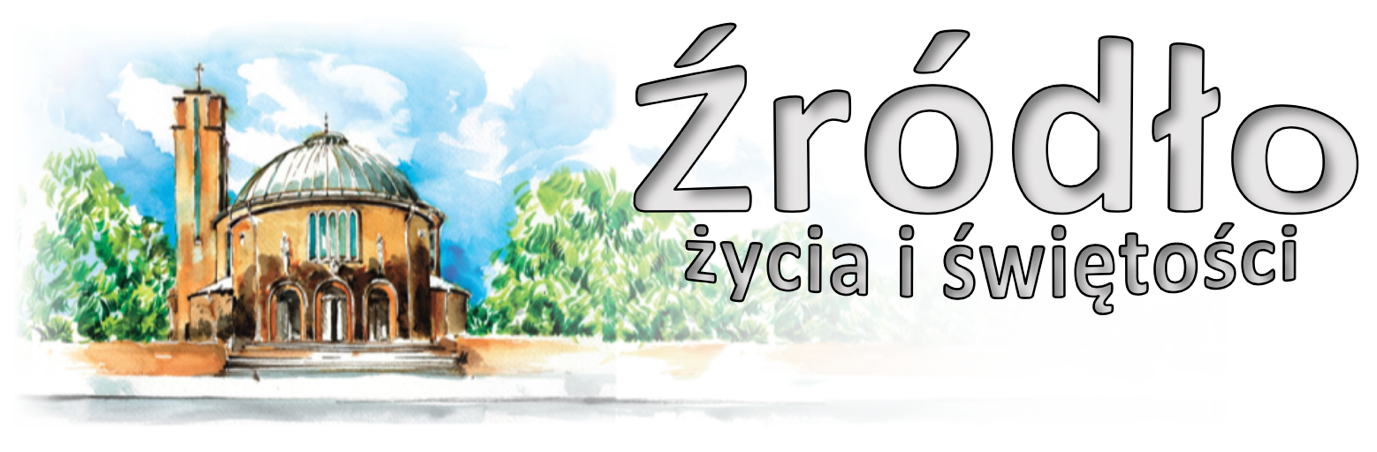 12 marca 2023 r.gazetka rzymskokatolickiej parafii pw. Najświętszego Serca Pana Jezusa w Raciborzu3 Niedziela Wielkiego PostuEwangelia według św. Jana (4, 1 – 42)„Jezus przybył do miasta samarytańskiego zwanego Sychar, w pobliżu pola, które dał Jakub synowi swemu, Józefowi. Było tam źródło Jakuba. Jezus zmęczony drogą siedział sobie przy źródle. Było to około szóstej godziny. Wówczas nadeszła kobieta z Samarii, aby zaczerpnąć wody. Jezus rzekł do niej: Daj Mi pić! Jego uczniowie bowiem udali się przedtem do miasta, by zakupić żywności. Na to rzekła do Niego Samarytanka: Jakżeż Ty, będąc Żydem, prosisz mnie, Samarytankę, bym Ci dała się napić? Żydzi bowiem i Samarytanie unikają się nawzajem. Jezus odpowiedział jej na to: O, gdybyś znała dar Boży i wiedziała, kim jest Ten, kto ci mówi: ‘Daj Mi się napić’, to prosiłabyś Go, a dałby ci wody żywej. Powiedziała do Niego kobieta: Panie, nie masz czerpaka, a studnia jest głęboka. Skądże więc weźmiesz wody żywej? Czy Ty jesteś większy od ojca naszego, Jakuba, który dał nam tę studnię, i on sam z niej pił, i jego synowie, i jego bydło? W odpowiedzi na to rzekł do niej Jezus: Każdy, kto pije tę wodę, znów będzie pragnął. Kto zaś będzie pił wodę, którą Ja mu dam, nie będzie pragnął na wieki, lecz woda, którą Ja mu dam, stanie się w nim źródłem tryskającym ku życiu wiecznemu…”Jezus więc, znużony podróżą, siedział przy studni. Godzina była prawie szósta”. Już się zaczynają tajemnice. Albowiem niedaremnie Jezus jest znużony, nie na próżno jest męczona moc Boża. Nie na próżno nuży się Ten, w którego nieobecności słabniemy, a wzmacniamy się, gdy jest obecny. Zmęczony więc jest Jezus, znużony podróżą, siada koło studni; siada i siedzi zmęczony o szóstej godzinie. To wszystko coś oznacza, chce nam coś wskazać; zwraca naszą uwagę i zachęca nas, abyśmy pukali. On sam, który raczył nas do tego zachęcić, mówiąc: „Pukajcie, a będzie wam otworzone” (Mt 7, 7), i nam, i wam otworzy. Dla ciebie Jezus zmęczył się w drodze. Znajdujemy Jezusa mocnym, lecz znajdujemy też Jezusa i słabym. Mocnego, bo na początku było Słowo, a Słowo było u Boga, i Bogiem było Słowo; to było na początku u Boga (J 1, 1). Chcesz wiedzieć, jak mocny jest ten Syn Boga? „Wszystko przez Niego się stało, a bez Niego nic się nie stało” (J 1, 3). Bez pracy to się stało. Cóż więc mocniejszego od Tego, który bez pracy wszystko uczynił? Chcesz poznać słabego? „Słowo ciałem się stało i mieszkało między nami” (J 1, 14). Moc Chrystusowa cię stworzyła, słabość Chrystusa przywróciła cię do życia. Moc Chrystusa sprawiła, iż stało się to, czego nie było; słabość Chrystusa dokonała, iż nie zginęło to, co istniało. Stworzył nas mocą swoją, szukał nas swą słabością. Żywi więc chorych, sam będąc słabym... Skoro więc raczył do nas przybyć, ukazał się nam po przyjęciu ciała w kształtach sługi – samo więc Jego ciało jest jedną drogą. A więc zmęczony drogą, czy co innego oznacza, niż zmęczony w ciele? Jezus jest zmęczony w ciele, ale ty nie słabnij! Ty bądź mocny Jego słabością; bo co jest słabe u Boga, mocniejsze jest od ludzi (1 Kor 1, 25).św. Augustyn (zm. w 430 r.)Ogłoszenia z życia naszej parafiiPoniedziałek – 13 marca 2023 								Łk 4,24-30	  630			Do Miłosierdzia Bożego za †† Aleksandrę Brzoską, Józefa Marcinkowskiego, Helenę, Bogusławę, †† z rodziny Natalię, Bronisława, Franciszka Kozickich, Janinę, Tadeusza Antonowicz i †† pokrewieństwo	  900			Do Bożej Opatrzności z podziękowaniem za otrzymane łaski, w intencji Urszuli z okazji 80. rocznicy urodzin, z prośbą o dalsze błogosławieństwo Boże, zdrowie dla solenizantki i rodziny	1800	1.	Za † matkę Lidię Petryszak w 16. rocznicę śmierci			2.	Z okazji urodzin ks. Kamila o Boże błogosławieństwo w pracy duszpasterskiejWtorek – 14 marca 2023 								Mt 18,21-35	  630			Za † Ludwika Gancarskiego w 30. rocznicę śmierci, †† z rodziny Kwolek i Gronowicz	  800			W języku niemieckim: Zum Barmherzigen Herzen Jesu für †† Karol, Dieter, Gerda, Margarete und Georg Mucha, Lidia, Tante Ema und Weronika	1800	1.	Za †† rodziców Agnieszkę i Józefa Gilga oraz rodzeństwo			2.	Za † ojca Alfreda Kalabis w rocznicę jego ziemskich urodzin, †† pokrewieństwo Kalabis i LachotaŚroda – 15 marca 2023 									Mt 5,17-19	  630			W intencji chorych parafian	  900			Do Miłosierdzia Bożego za † męża i ojca Stanisława w 14. rocznicę śmierci	1800	1.	Do Bożej Opatrzności przez wstawiennictwo Matki Bożej w dniu urodzin Gerarda z prośbą o zdrowie dla całej rodziny			2.	Zbiorowa za zmarłych: - Za † koleżankę Erykę Szumbera w 8. rocznicę śmierci; - Za †† rodziców Józefa i Jadwigę Kusidło, teściów Jana i Gertrudę Świętek, męża Pawła, siostrę Różę i wszystkich †† z rodziny; - Za † Mikołaja Bubieńczyka (od sąsiadów z ulicy Katowickiej 9); - Za † Kazimierza Bylińskiego, jego †† rodziców i krewnych; - Za † męża Karola w 1. rocznicę śmierci, syna Karola, wszystkich †† z rodziny i dusze w czyśćcu cierpiące; - Do Miłosierdzia Bożego za † Wiesławę Łabuz (od lokatorów z ulicy Pomnikowej 20); - Do Miłosierdzia Bożego za †† rodziców Elżbietę i Leona w kolejną rocznicę śmierci oraz za wszystkich †† z pokrewieństwa; - Za †† rodziców Barbarę i Karola Wojackich, brata Jarogniewa i całe pokrewieństwo; - Za † Annę Małek w 30. dzień (od sąsiadów z ulicy Pomnikowej); - Za † męża Józefa w 12. rocznicę śmierci, †† rodziców z obu stron i pokrewieństwo; - Za † Gintra Marcola w 30. dzień; - Za †† Pawła i Elżbietę, Piotra i Otylię; - Do Miłosierdzia Bożego za † Józefa Rymarskiego oraz za †† rodziców z obu stron; - Za †† matkę Michalinę w 1. rocznicę śmierci, ojca Szczepana w 33. rocznicę śmierci, siostrę Ryszardę w 11. rocznicę śmierci; - Do Miłosierdzia Bożego za †† rodziców Marię i Pawła, braci Herberta i Jerzego Bajer oraz pokrewieństwo z obu stron; - Za †† męża Kazimierza, rodziców z obu stron, wszystkich krewnych, znajomych i dusze potrzebujące modlitwy; - Za †† z rodziny Pieczka i Spałek; - Za †† Bogusława Szawczukiewicza w 1. rocznicę śmierci, siostrę Czesławę, rodziców z obu stron; - Za †† Walerię i Stanisława Wadowskich w rocznicę śmierci, †† z rodziny Wadowskich, Martę, Michała Kurasz i Franciszka Rydzio;Czwartek – 16 marca 2023 								Łk 11,14-23	  630			Za †† zalecanych	1630			Droga Krzyżowa dla dzieci	1730			Różaniec Rodziny Radia Maryja	1800	1.	Z okazji 80. rocznicy urodzin Romana z podziękowaniem za otrzymane łaski, z prośbą o dalsze błogosławieństwo Boże, zdrowie i potrzebne łaski			2.	Za † mamę Wandę w 7. rocznicę śmierciPiątek – 17 marca 2023 							     Mk 12,28b-34	  630			W dniu 70. rocznicy urodzin Grażyny z podziękowaniem za otrzymane łaski, z prośbą o dalsze Boże błogosławieństwo	  900			Za †† rodziców Marię i Stanisława Szumacher, Piotra Szumacher, Zofię, Rozalię i Władysława Sutor, Krystynę Hruby i pokrewieństwo						Droga Krzyżowa	1500			Koronka do Bożego Miłosierdzia	1800	1. Za † ks. Mitrata Krzysztofa Stanieckiego w 20 r. śmierci			2.	Za † męża i ojca Jana Marcinek w 14. rocznicę śmierci, syna Franciszka, rodziców i dziadków z obu stron, †† z rodziny i dusze w czyśćcu cierpiące						Droga Krzyżowa prowadzona przez młodzieżSobota – 18 marca 2023 								Łk 18,9-14	  630	1.	Do Bożej Opatrzności z podziękowaniem za otrzymane łaski, z prośbą o Boże błogosławieństwo i zdrowie			2.	Za †† matkę Janinę, ojca Józefa, dziadków z obu stron Popów, Łagowski	1730			Nieszpory Maryjne	1800	1.	Za † męża Józefa Kaproń w 5. rocznicę śmierci, jego żonę Kazimierę, braci i rodziców z obu stron			2.	Za † męża, ojca, dziadka i pradziadka Mariana, †† rodziców, teściów, pokrewieństwo z obu stron, Joannę z rodzicami i dusze w czyśćcu cierpiące4 Niedziela Wielkiego Postu (Laetare) – 19 marca 2023      	1 Sm 16,6-7.10-13b; Ef 5,8-14; J 9,1-41	  700			Do Bożej Opatrzności w intencji Brygidy z podziękowaniem za otrzymane łaski, z prośbą o dalsze, Boże błogosławieństwo i zdrowie dla niej i dla dzieci z rodzinami	  830			Godzinki o Niepokalanym Poczęciu NMP	od 900 w klasztorze Annuntiata Wielkopostny dzień skupienia dla mężczyzn	  900	1.	W intencji Mężczyzn i Ojców naszej Parafii			2.	W 2. rocznicę ustanowienia kaplicy Wieczystej Adoracji w intencji inicjatorów, ofiarodawców i wszystkich zaangażowanych w dzieło Wieczystej Adoracji						Katecheza o Kościele: Trwali na modlitwie	1030			W dniu imienin męża Józefa o dalsze Boże błogosławieństwo i zdrowie						W kaplicy pod kościołem dla dzieci:	1200			Zbiorowa za jubilatów i solenizantów: - Do Bożej Opatrzności przez wstawiennictwo MBNP na podziękowanie za otrzymane łaski, z prośbą o zdrowie i błogosławieństwo Boże w intencji Emilii Krzyżok w 60. rocznicę urodzin; - Do Bożej Opatrzności z podziękowaniem za otrzymane łaski, z prośbą o dalsze, o zdrowie i Boże błogosławieństwo w intencji Teresy z okazji 80. rocznicy urodzin; - W intencji rocznego dziecka Maksymiliana Tylka (błogosławieństwo);	1400			Msza Trydencka	1545			Różaniec Fatimski	1715			Gorzkie Żale z kazaniem pasyjnym	1800			Do Miłosierdzia Bożego za † ojca Józefa Lechoszest, †† pokrewieństwo i dusze w czyśćcu cierpiące	1900			Wieczór Filmowy – The Chosen „Jezus kocha dzieci”W tym tygodniu modlimy się: o trwałe owoce rekolekcji parafialnychDzisiaj kończymy czas Wielkopostnych Rekolekcji Parafialnych. Rekolekcje prowadzi ks. Andrzej Demitrów, wykładowca na Wydziale Teologicznym w Opolu. Dziękujemy ks. Andrzejowi za obecność, głoszone słowo i posługę sakramentalną. Zachęcamy jeszcze do uczestnictwa w Gorzkich Żalach z kazaniem podsumowującym rekolekcje, które głoszone były w temacie „Wierzę w jeden, święty, powszechny i apostolski Kościół”. Wszystkie nauki są zamieszczone w internecie. Zachęcamy do odsłuchania ich. Są także do nabycia książki redagowane przez ks. Andrzeja, a zawierające nauczanie Ojca Świętego Benedykta XVI na poszczególne okresy roku liturgicznego.Dzisiaj z racji nauki rekolekcyjnej Gorzkie Żale o godzinie 1700. Prosimy o zwrócenie uwagi na nieco wcześniejszą godzinę. Różaniec o 1630.Również dzisiaj o 1930, na zakończenie rekolekcji Raciborski Wieczór Uwielbienia.W tym tygodniu odbędą się spotkania dla kandydatów do bierzmowania dla uczniów klas VI. Od jutra o 1900 w domu katechetycznym nauki przedmałżeńskie. Kolejne spotkania w środę i piątek. Nie są wymagane wcześniejsze zapisy.W czwartek Droga Krzyżowa dla dzieci o 1630. Natomiast o 1730 Różaniec Rodziny Radia Maryja.W minionym tygodniu minęła 20. rocznica śmierci ks. mitrata Krzysztofa Stanieckiego. Jego pogrzeb odbył się w naszym kościele. Msza Święta w Jego intencji w piątek o 1800.Zachęcamy do uczestnictwa w nabożeństwach Drogi Krzyżowej w piątek po Mszy o 900 oraz po Mszy wieczornej.Za tydzień 4 niedziela Wielkiego Postu – niedziela Laetare. O 900 Msza Święta w intencji Ojców naszej parafii oraz z okazji 2 rocznicy ustanowienia Kaplicy Wieczystej Adoracji. Przy tej okazji zachęcamy kolejne osoby do włączenia się w Adorację przez jedną, z góry ustaloną godzinę w tygodniu. Ta stałość bardzo pomaga w modlitwie. Osoby chętne mogą zgłosić się w zakrystii lub poprzez stronę internetową (zakładka Wieczysta Adoracja).Również za tydzień w klasztorze Annuntiata od 900 Dzień skupienia dla mężczyzn; o 1400 Msza Święta w rycie Trydenckim, natomiast wieczorem o 1900 Wieczór Filmowy – kolejny odcinek serialu Wybrani - The Chosen.Pozostałe spotkania o stałych porach: w poniedziałek o 1930 próba scholi.We wtorek o godz. 1530 spotkanie Klubu Seniora, po wieczornej Mszy spotkanie Kręgu Biblijnego, o 1700 próba chóru.Spotkanie Ruchu Rodzin Nazaretańskich w środę po wieczornej Mszy Świętej.W piątek o 1500 Koronka do Bożego Miłosierdzia.W gablotce jest oświadczenie Przewodniczącego konferencji Episkopatu Polski w związku z publikacjami dotyczącymi Kardynała Wojtyły Abp Stanisława Gądeckiego.Dodatkowa projekcja filmu „Opiekun” w kinie Bałtyk w niedzielę, 12 marca o 1600.Duszpasterstwo Młodych Ławka organizuje od 31 marca do 2 kwietnia na G. św. Anny rekolekcje dla kandydatów do bierzmowania „Ładowarka”. Zaproszenie skierowane jest głównie dla uczniów klas VIII, którzy w tym roku przyjmą bierzmowanie. Szczegóły na www.lawka.org. Zainteresowanych prosimy o kontakt z księżmi.Rekolekcje dla nadzwyczajnych szafarzy odbędą się w Głębinowie od 17 do 19 marca.W czwartek, 16 marca w Markowicach spotkanie Bractwa św. Józefa.Wspólnota Seminarium Duchownego zaprasza pełnoletnich mężczyzn na rekolekcje pomagające w rozeznawaniu swojego życiowego powołania. Szczegóły na www.seminarium.opole.pl.W przyszłą niedzielę gościć będziemy zespół muzyczny Solovej (Słowiki) z Ukrainy.Gość Niedzielny poświęcony jest 10-letniemu pontyfikatowi papieża Franciszka. Zachęcamy do lektury. W zakrystii jest do nabycia „Droga do nieba” z dużym i małym drukiem.Kolekta dzisiejsza przeznaczona jest na bieżące potrzeby parafii.Za wszystkie ofiary, kwiaty i prace przy kościele składamy serdeczne „Bóg zapłać”. Dziękujemy w imieniu rodziców 2-letniego Leona z Nędzy za pomoc udzieloną w minionym tygodniu. Udało się zdobyć kwotę, która pozwoli na kosztowną operacją ratującą życie dziecka.W minionym tygodniu odszedł do Pana: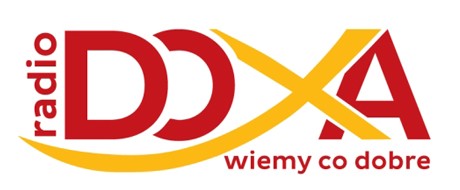 Sławomir Blaszczyk, lat 53, zam. na ul. WaryńskiegoWieczny odpoczynek racz zmarłym dać Panie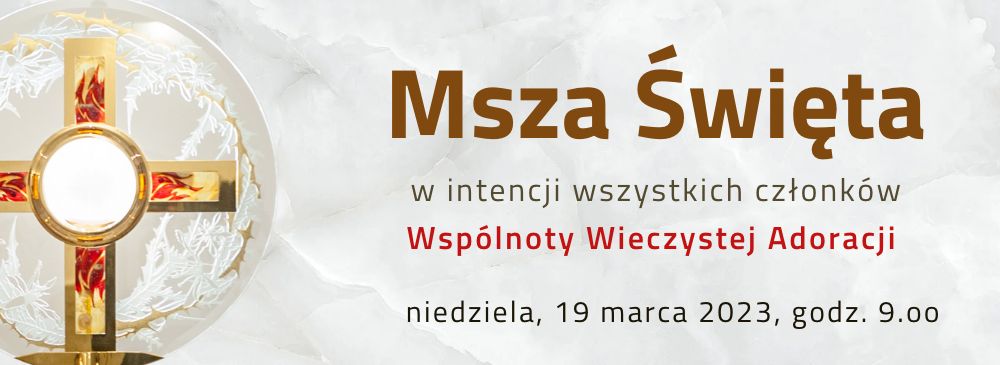 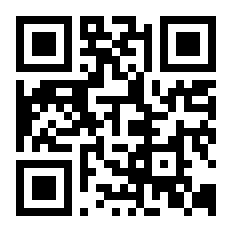 